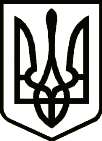 УкраїнаНОСІВСЬКА  МІСЬКА РАДА
Носівського району ЧЕРНІГІВСЬКОЇ  ОБЛАСТІР І Ш Е Н Н Я(п’ятдесят друга сесія сьомого скликання)12 квітня 2019 року                                             		      	      № 21/52/VII  м.Носівка      Про створення тимчасової контрольної комісії  міської ради Відповідно до пункту 2 частини першої статті 26, статті 48 Закону України "Про місцеве самоврядування в Україні", з метою всебічного, неупередженого розгляду питання щодо статусу колишньої  контори підприємства «Теплокомунгазбуд» по вулиці Центральна 109 м.Носівка , міська рада вирішила:1. Створити тимчасову контрольну комісію з питання розгляду звернення Макеєнко Андрія Васильовича з приводу зміни статусу колишньої  контори підприємства «Теплокомунгазбуд» по вулиці Центральна 109 м.Носівка з нежитлової на житлову будівлю.  (далі - Тимчасова контрольна комісія).2. Обрати персональний склад Тимчасової контрольної комісії у складі:голова Тимчасової контрольної комісії: Нечепа Олексій Миколайович ,члени Тимчасової контрольної комісії: Кононенко Тетяна Вікторівна,                                                                      Корінько Юрій Віталійович,                                                                      Пустовгар Олег Васильович,                                                                      Балог Андрій Андрійович,                                                                      Пугач Іван Іванович,                                                                      Кириленко Олександр Васильович,                                                                      Хоменко Юрій Миколайович.3. Завданнями Тимчасової контрольної комісії визначити:1) виявлення правових підстав набуття права користування нерухомим майном по вулиці Центральна 109 комунальним підприємством «Носівські теплові мережі»2) перевірка законності та терміну дії договору оренди приміщення укладеного між Носівською районною радою та Управлінням пенітенціарної служби в Чернігівській області від 22.05.2013 року. 3) аналіз дій здійснених Макеєнко А.В. для поліпшення стану приміщення колишньої  контори підприємства «Теплокомунгазбуд» по вулиці Центральна 109 м.Носівка, надання висновків щодо законності їх виконання;4)  виявлення та пошук шляхів для вирішення піднятого питання згідно чинного законодавства. 4. Для виконання покладених на Тимчасову контрольну комісію завдань вона має право у десятиденний термін отримувати від органів державної влади та місцевого самоврядування, підприємств, установ та організацій необхідні матеріали та документи з моменту отримання відповідного запиту, а також заслуховувати відповідну інформацію.5. Визначити строк діяльності Тимчасової контрольної комісії - два місяці з дня набрання чинності цим рішенням.6. Правове, матеріально-технічне, інформаційне та організаційне забезпечення роботи Тимчасової контрольної комісії покласти на виконавчий комітет міської ради.7.  Офіційно оприлюднити це рішення на сайті міської ради.8. Контроль за виконанням цього рішення покласти на постійну комісію  міської ради з питань депутатської діяльності й етики, законності й правопорядку, охорони прав і законних інтересів громадян.Голова міської ради                                                    В.ІГНАТЧЕНКО